Дисковый почвообрабатывающий агрегат Unia ARES. 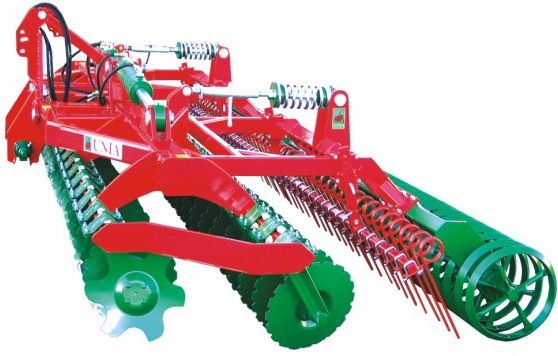 Применяется в составе комплекса машин в системе основной и предпосевной обработки почвы по энерго- и ресурсосберегающим технологиям под зерновые, технические и кормовые культуры, а также лущения стерни, улучшения лугов и пастбищ.За один проход ARES T производит измельчение и заделку растительных остатков предшественника и сорной растительности в почву, заделывает внесенные удобрения, создает взрыхленный и выровненный слой почвы, готовый для проведения посевных работ.Отличительной конструктивной особенностью ARES T является то, что каждый диск установлен на индивидуальной стойке и имеет наклон от вертикальной оси. Диск, при этом, исполняет роль лемеха и отвала, что способствует лучшему обороту отрезаемого пласта, его крошению, а также снижению требуемого тягового усилия трактора.  Отсутствие в конструкции дисковых батарей с единой осью позволяет ARES T работать в условиях повышенной влажности почвы (до 40%), на полях со значительным количеством пожнивных остатков, а также на участках с любым количеством сорной растительности, при этом исключается наматывание на ось диска и забивание рядов дисков.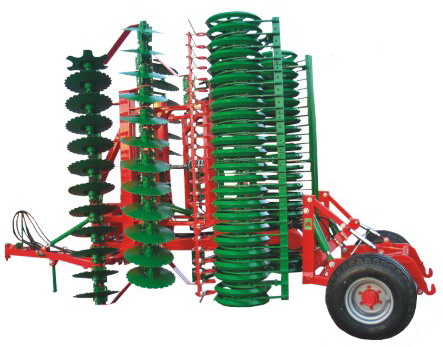 Агрегаты выпускаются в трех модификациях:      L – диаметр диска    XL – диаметр диска  XXL – диаметр диска .Агрегаты с рабочей шириной 4.5 и 6.0 имеют гидравлическую систему складывания рамы для транспортировки.Дополнительно, ARES T может быть оснащен сцепкой к сеялке (для навесного варианта L 3.0 и L 4.0) или тележкой со сцепкой к сеялке и дышлом (для полунавесного варианта). ТЕХНИЧЕСКИЕ ХАРАКТЕРИСТИКИАктуальная цена на сайте центрпольскойтехники.рф